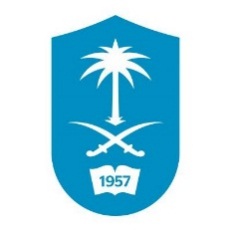 الجدول الفصل الدراسي الأول للعام الدراسي 37 – 38 هـ         هاتف مكتب: 75209nalwaeil@ksu.edu.sa3 – 4 2 – 31 – 212 - 111 – 1210 - 119 – 108 – 9اليومساعات مكتبيةمقدمة في الإعلام والاتصالشعبة 46467مقدمة في الإعلام والاتصالشعبة 46467مقدمة في الإعلام والاتصالشعبة 46467مقدمة في الإعلام والاتصالشعبة 46467الأحدالاثنينالفنون الصحافيةشعبة 62568الفنون الصحافيةشعبة 62568ساعات مكتبيةساعات مكتبيةمبادئ الاتصال الاستراتيجيشعبة 56185مبادئ الاتصال الاستراتيجيشعبة 56185ساعات مكتبيةالثلاثاءالاعلام السعوديشعبة 51906الاعلام السعوديشعبة 51906ساعات مكتبيةمبادئ الاتصال الاستراتيجيشعبة 62225مبادئ الاتصال الاستراتيجيشعبة 62225ساعات مكتبيةالأربعاءالخميس